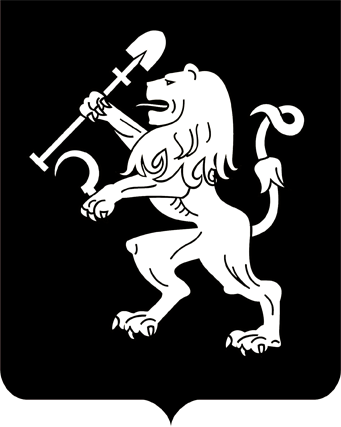 АДМИНИСТРАЦИЯ ГОРОДА КРАСНОЯРСКАПОСТАНОВЛЕНИЕО внесении измененияв постановление администрациигорода от 27.11.2012 № 595В целях оптимизации схемы размещения нестационарных торговых объектов на территории города Красноярска, в соответствии                          со ст. 16 Федерального закона от 06.10.2003 № 131-ФЗ «Об общих принципах организации местного самоуправления в Российской                     Федерации», приказом министерства промышленности и торговли Красноярского края от 27.11.2013 № 05-95 «Об установлении Порядка разработки и утверждения схемы размещения нестационарных торговых объектов органами местного самоуправления муниципальных образований Красноярского края», руководствуясь ст. 7, 41, 58, 59 Устава города Красноярска,ПОСТАНОВЛЯЮ:1. Внести изменение в приложение к постановлению администрации города от 27.11.2012 № 595 «Об утверждении схемы размещения нестационарных торговых объектов на территории города Красноярска», исключив строки 10, 11, 12, 13, 38, 60, 61, 62, 63, 66, 68, 69, 70, 71, 74, 75, 76, 82, 83, 84, 85, 86, 176, 287, 349, 350, 351, 352, 353, 354, 355, 404, 405, 406, 409, 410, 411, 433, 437, 443, 444, 456, 462, 595, 596, 597, 598, 599, 600, 601, 611, 634, 635, 636, 637, 638, 639, 640, 641, 642, 673, 674, 676, 677, 678, 679, 680, 681, 682, 683, 684, 685, 686, 687, 688, 689, 690, 691, 692, 693, 694, 695, 696, 697, 698, 699, 700, 701, 736, 793, 804, 806, 807, 817, 819, 820, 821, 822, 824, 1459, 1464, 1465, 1471, 1473, 2034, 2510, 2527, 2614, 2615, 2616, 2619, 2621, 2631, 2634, 2798, 2802, 2803, 2806, 2812, 2813, 2814, 2817, 2818, 2819, 2820, 2821, 2823, 2827, 2828, 2831, 2834, 2836, 2841, 2842, 2843, 2844, 2845, 2846, 2847, 2848, 2850, 2851, 2852, 2853, 2856, 2864, 2980, 2992, 3008, 3107, 3120, 3149, 3152, 3158, 3175, 3181, 3182, 3188, 3278, 3279, 3287, 3289, 3291, 3293, 3295, 3298, 3300, 3301, 3302, 3305, 3306, 3307, 3308, 3311, 3312, 3313, 3328, 3329, 3378, 3385, 3386, 3387, 3388, 3391, 3401, 3402, 3403, 3404, 3405, 3483, 3487, 3488, 3489, 3490, 3491, 3492, 3493, 3494, 3495, 3496, 3497, 3498, 3499, 3500, 3501, 3502, 3503, 3504, 3505, 3506, 3507, 3508, 3509, 3511, 3512, 3513, 3514, 3515, 3516, 3517, 3518, 3519, 3520, 3521, 3522, 3523, 3524, 3525, 3526, 3527, 3528, 3529, 3530, 3531, 3533, 3541, 3542, 3558, 3611, 3612, 3615, 3616, 3648, 3650, 3680, 3681, 3701, 3708, 3709, 3775, 3802, 3803, 3804, 3805, 3806, 3807, 3808, 3816, 3845, 3847, 3854, 3864, 3867, 3880, 3881, 3900, 3945, 3952, 4076, 4083, 4085, 4086, 4116, 4133, 4184, 4189, 4201, 4205, 4217, 4235, 4258, 4259, 4260, 4261, 4263, 4264, 4265, 4266, 4267, 4268, 4269, 4271, 4318, 4321, 4399, 4440, 4443, 4450, 4481, 4484, 4573, 4594, 4603, 4604.2. Департаменту социально-экономического развития администрации города в десятидневный срок с даты официального опубликования настоящего постановления направить изменения в схему размещения нестационарных торговых объектов на территории города Красноярска в министерство промышленности, энергетики и торговли Красноярского края.3. Настоящее постановление опубликовать в газете «Городские новости» и разместить на официальном сайте администрации города.4. Постановление вступает в силу с 31.12.2017.Глава города							  Э.Ш. Акбулатов17.07.2017№ 465